.Choreographed for Dance Roundup '99 at Mystic Lake Casino, Prior Lake MNSHUFFLES FORWARD, SHUFFLES BACK, SHUFFLES FORWARD, WALK BACK, TOUCH, CLAP TWICEThis is the diamond shape like in "Reggae Cowboy". It is 3 successive corners to right, followed by the next wallLONG SIDE STEP RIGHT, ROLLING 360 VINE LEFT, TOUCHROCK, STEP, ½ TURN RIGHT, SHUFFLE IN PLACE; ½ TURN RIGHT, STOMP, CLAP TWICEREPEATThis was especially fun to choreograph to! It goes to show that there are some really well phrased old country tunes that are fun to dance to!-- Kathy HunyadiEast Bound & Down 2000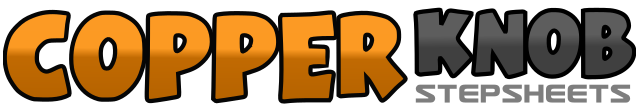 .......Count:32Wall:4Level:Improver.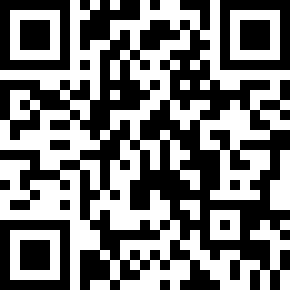 Choreographer:Kathy Hunyadi (USA)Kathy Hunyadi (USA)Kathy Hunyadi (USA)Kathy Hunyadi (USA)Kathy Hunyadi (USA).Music:East Bound and Down - Jerry ReedEast Bound and Down - Jerry ReedEast Bound and Down - Jerry ReedEast Bound and Down - Jerry ReedEast Bound and Down - Jerry Reed........1&2-3&4Moving toward 1st corner to right of center wall (2:00), right shuffle forward (right, left, right); left shuffle forward (left, right, left)5&6-7&8Turn ¼ from last corner as you move back (facing 4:00) and right shuffle back (right, left, right); left shuffle back (left, right, left)1&2-3&4Turn ¼ right from last corner as you travel forward (facing 8:00), right shuffle forward (right, left, right), left shuffle forward (left, right, left)5-6-7&8Walk back right, left as you square off to face 9:00; cross right foot over left touching toes to left of left foot; clap twice (&8)1-2-3-4Take long side step right over counts 1-4; touch left toes beside right5-6-7-8Turn ¼ left as you step forward, continue to turn ½ left stepping back on right, turn ¼ left as you step left foot to side; touch right foot beside left1-2-3&4Rock forward on right foot, recover weight to left foot while turning ½ to right, shuffle in place right, left, right5-6-7&8Step forward on left foot, turn ½ to right, step right foot in place; stomp left foot forward (taking weight); clap hands twice